ВСЕРОССИЙСКАЯ КАМПАНИЯ «БЕЗ  ВАС  НЕ  ПОЛУЧИТСЯ!»с 26 марта по 30 июня 2019 годаГосавтоинспекция г. Артемовского присоединяется к кампании и призывает всех водителей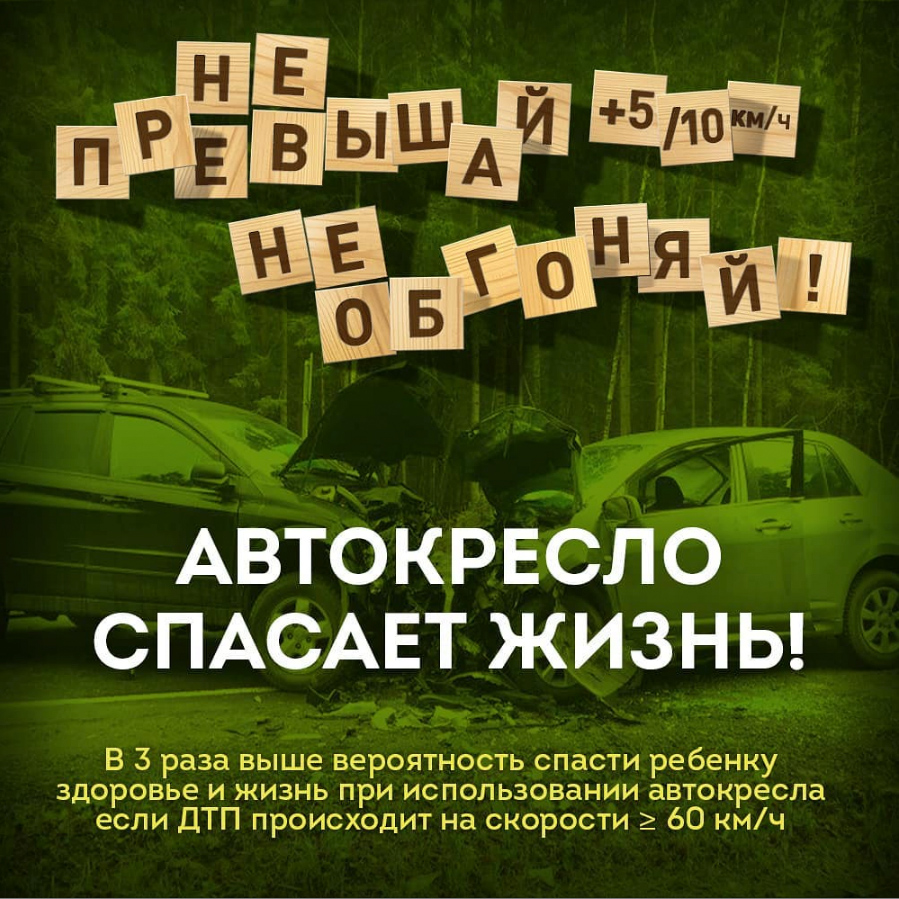 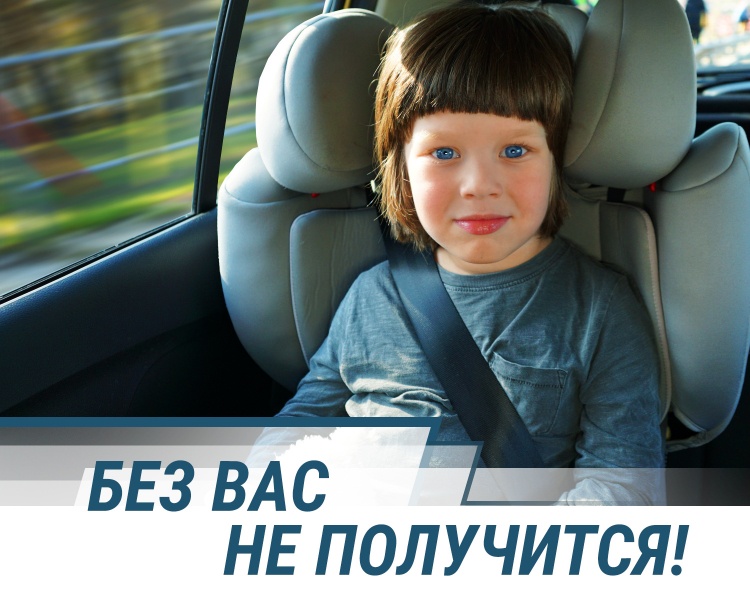 В погоне за секундами – мы теряем самое  ценное!Каждый 10-ый ребенок при ДТП на полосе встречного движения получает травмынесовместимые с жизнью